Promotional Material- Request Form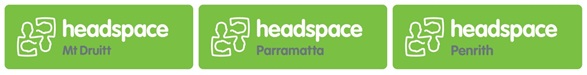 Please complete this form ONLY if your request is in relation to:Promotional material - you can request promotional material for use in your service, e.g. postcards, fact sheets, posters etc.Note: We are no longer able to post promotional material out however it can be picked up on site. Address details are included below.  Please complete this as a word document and return via email to:headspaceCDT@ucmh.org.auWe will respond to all requests within two weeks.Promotional material – The Community Development Team can post out promotional material (e.g., posters and post cards). If you are interested in a large amount of factsheets, visit:www.headspace.org.au/is-it-just-me/find-information/downloadable-fact-sheetsWhat kind of material would you like? (Please select from the following) Posters Post cards Fact Sheets: Due to limited resources, we can only send through 5-10 copies of each sheet or   20 in total. Please select which factsheets you are most interested in receiving:We are not always able to fill orders exactly, depending on availability of resources. These fact sheets and more are also located on the website here. Please provide the                  following information:Today’s date:…………………………………………………………………Your name:…………………………………………………………………Organisation:……………………………………………………………….Phone number:……………………………………………………………….Fax number:……………………………………………………………….Email:………………………………………………………………..Your closest headspace centre: Parramatta: 2 Wentworth St, Parramatta 2150 Mt Druitt: Shop 12, Daniel Thomas Plaza, 6-10 Mount St Mt Druitt, NSW 2770              Penrith:  606 High Street Penrith, NSW 2750Do you wish to join our mailing list? Yes No What is mental health?How headspace can help Tips for a healthy headspace Anxiety Information for parents and carers Sexuality and mental health If your friend is not ok Gender identity and mental health Amphetamines Getting help for a General Practitioner (GP) Eating disorders Dealing with a relationship break up Alcohol Bullying Depression Bipolar Self harm Cannabis Grief Trauma